Noms____________________________________________________
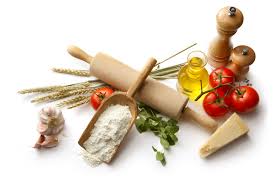 La CuisineUn Repas Remarquable - ActivitéCréez un repas pour l’occasion spéciale que vous avez reçue.  N’oubliez pas la créativité!Occasion:_____________________________________________________________Entrée:_______________________________________________________________
Plat principal:__________________________________________________________Déssert:______________________________________________________________Les ingrédients (qu’est-qu’il faut acheter au magasin):Le couvert de la table (déssinez et étiquettez comment serait la table pour votre occasion):Possibilités des plats (vous pouvez utiliser d’autres plats que cette liste):un hamburger		une tarte		du pain			un sandwich de jambonune omelette		du spaghetti		un croque monsieur		des peaux de pommes de terreun bifteck		un gâteau		de la glace à la vanille 	du poisson au citrondes crêpes		des fruits		des escargots  		des fruits de mer	une soupe		des saucisses	une salade verte		du poulet à la crèmede la pizza		de porc rôti		un toast au fromage		une mousse au chocolat